ZÁPIS Č.7  ZE SCHŮZKY ŠKOLNÍHO PARLAMENTUZE DNE 27.3. 2024ÚČAST:  PŘÍTOMNI ZÁSTUPCI VŠECH TŘÍD PROGRAM:   	1. VYHODNOCENÍ  PROJEKTOVÝCH AKCÍ  V MĚSÍCI BŘEZNU          2. PLÁN PROJEKTOVÝCH DNŮ NA MĚSÍC DUBEN3. VOLNÉ DNY V MĚSÍCI BŘEZNU4. DISKUSE ŽÁKŮ S ŘEDITELKOU ŠKOLY 5. ÚKOLYVYHODNOCENÍ  PROJEKTOVÝCH AKCÍ  V MĚSÍCI BŘEZNUPONOŽKOVÝ DEN21. BŘEZEN JE SVĚTOVÝ DEN DOWNOVA SYNDROMUDAWNŮV SYNDROM JE GENETICKÁ VADA SPOJENÁ S VYŠŠÍM POČTEM CHROMOZÓNŮ. 21 CHROMOZÓN JE PŘÍČINOU TÉTO NEMOCI.PROČ ZROVNA PONOŽKOVÝ DEN?PROTOŽE NOŽKY PATAMI K SOBĚ ZNÁZORŇUJÍ, CHROMOZÓN X, KTERÝ MAJÍ LIDÉ S DOWNOVÝM SYNDROMEM NAVÍC A LICHÉ PONOŽKY PODTRHNOU VYJÍMEČNOST TĚCHTO LIDÍ. KTEŘÍ ŽIJÍ VEDLE NÁS.JAK JSME SE PŘIPOJILI?VE ČTVRTEK   21 .BŘEZNA JSME SI VZALI KAŽDOU PONOŽKU JINOU. PONOŽKY SVÝM TVAREM PŘIPOMÍNAJÍ CHROMOZÓM.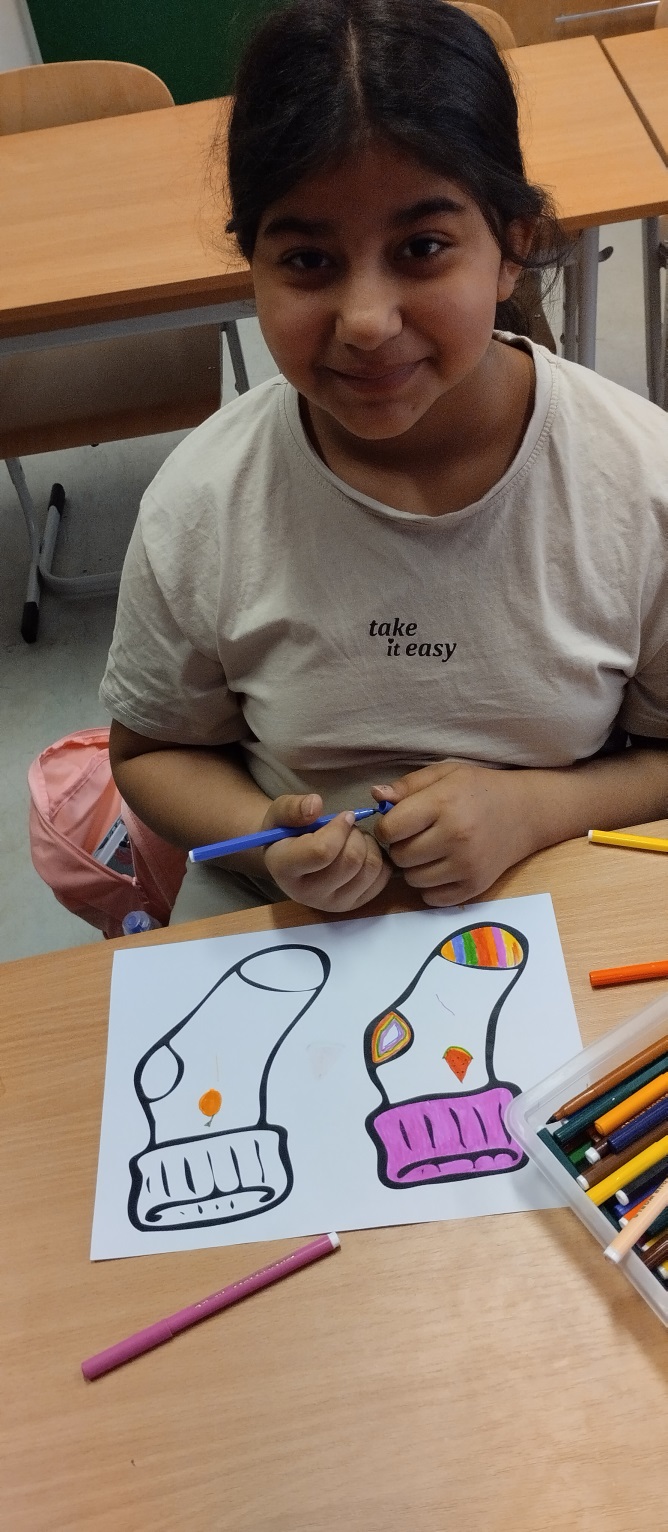 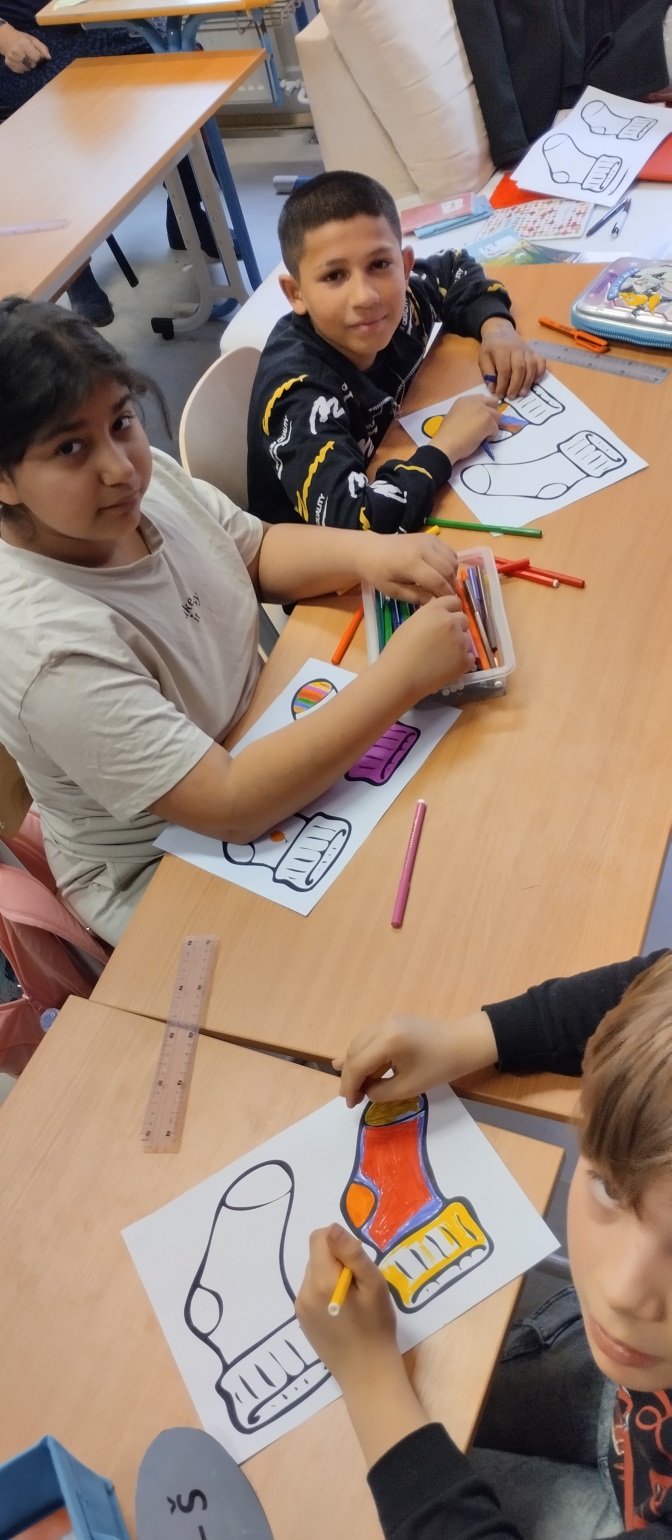 BAROKO NEJEN NA OKO26.BŘEZNA JSME NAVŠTÍVILI GASK V KUTNÉ HOŘE, KDE BYL PRO ŽÁKY PŘIPRAVENÝ VÝUKOVÝ PROGRAM FORMOU ZÁŽITKOVÉ PEDAGOGIKY.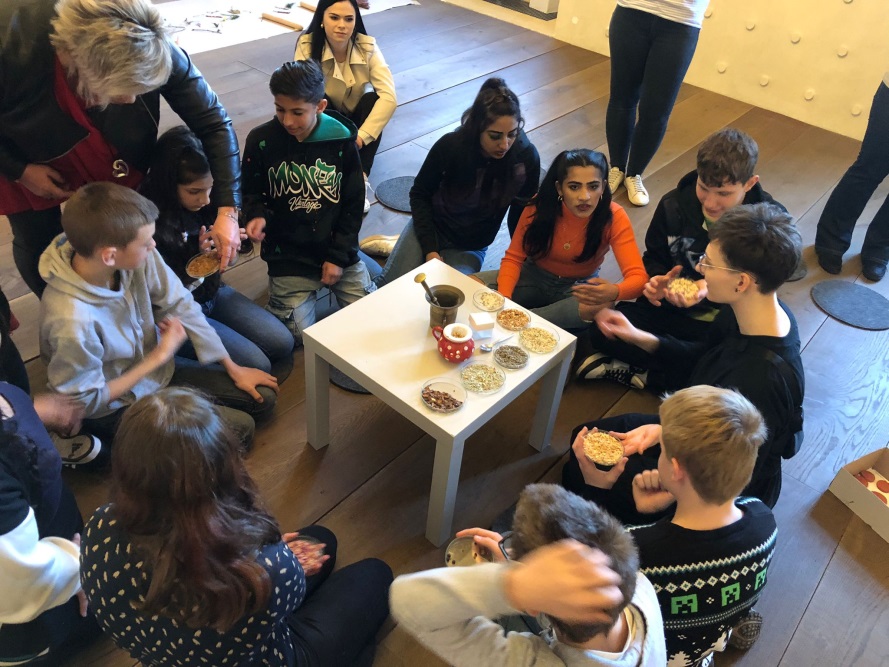 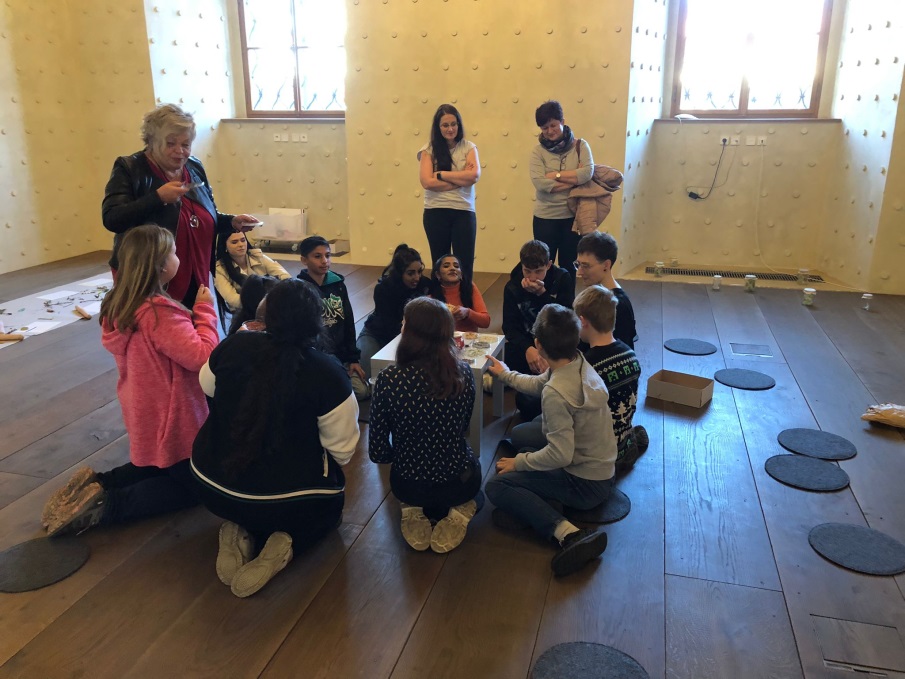 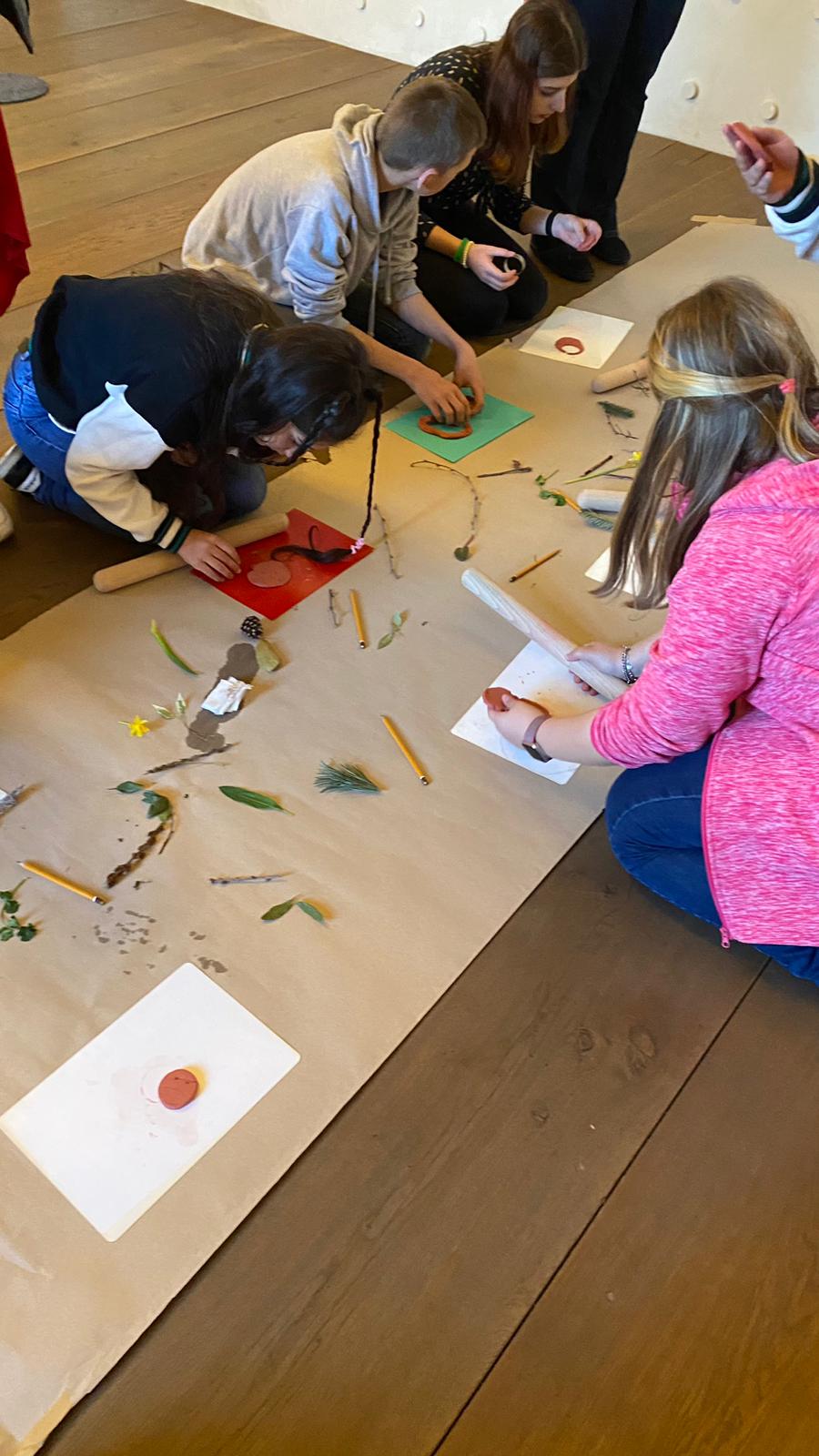 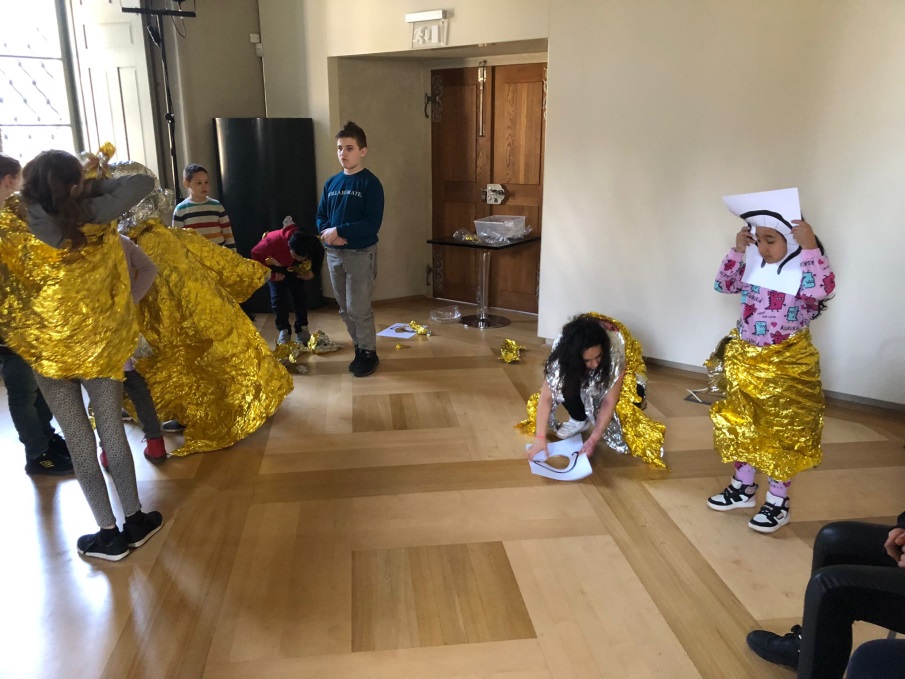 PLAVECKÁ VÝUKA ŽÁKŮV měsíci březnu skončila plavecká výuka žáků 1. stupně. Další škola plavání náš čeká ve školním roce 2025/2026.Výuka plavání  probíhala  v krytém bazénu v Čáslavi  pod vedením zkušených kvalifikovaných instruktorů plavecké školy LeaMisha Time s. r. o. , kteří přizpůsobili výuku věku a schopnostem jednotlivců. Při výuce používali plavecké pomůcky, jako jsou veselé plavecké desky a pontony, plavecké pásy, vodní nudle, kroužky, míče, skluzavky. Formou her nad vodou i pod vodou postupovali krok za krokem k základům technicky správných pohybů vedoucích ke splývání a k plavání. Většina jako neplavci jeli poprvé s velkými obavami. Ty se však hned po prvním výcviku a dovádění ve vodě při hrách brzy rozplynuly a zůstala radost z plavání a těšení se na další výuku. 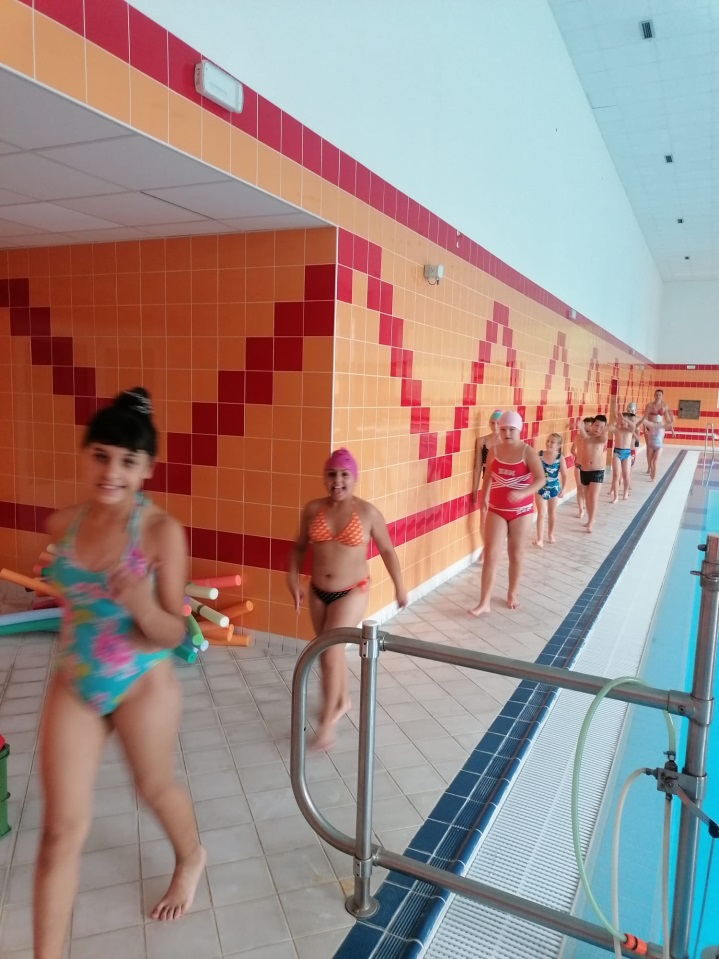 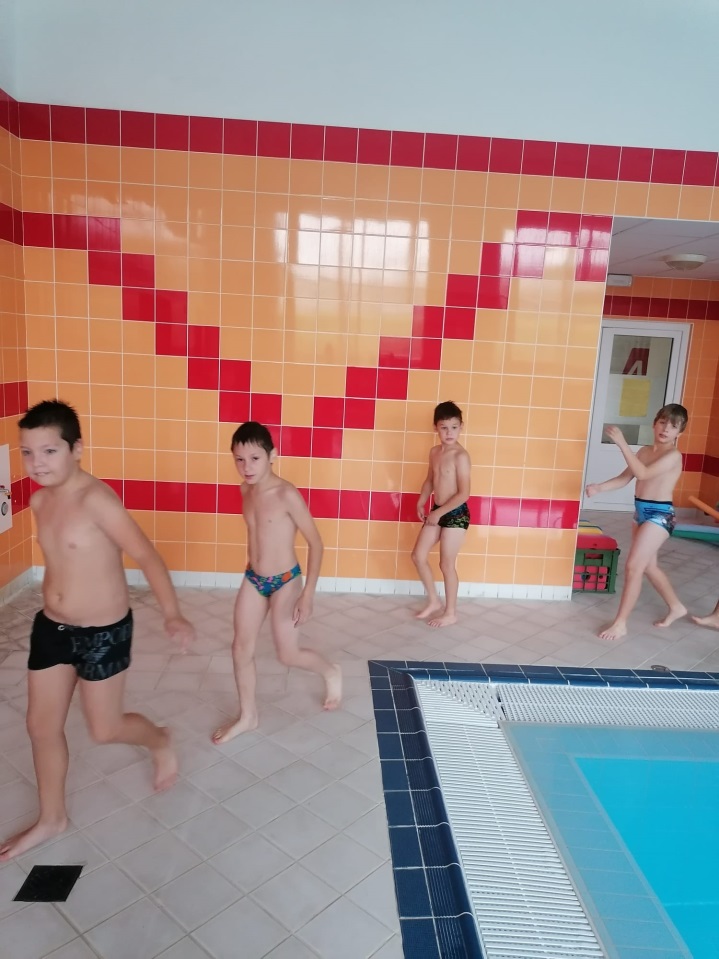 PLÁN PROJEKTOVÝCH DNŮ NA MĚSÍC DUBENV MĚSÍCI DUBNU NÁS ČEKÁ PROJEKTOVÝ DENNA TÉMA „DEN BEZPEČNOSTI“ A VŠICHNI SE TĚŠÍME NA TRADIČNÍ  ŠIPKOVANOU SPOJENOU S OPÉKÁNÍM ŠPEKÁČKŮ.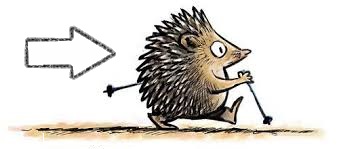 VOLNÉ DNY V MĚSÍCI BŘEZNUVELIKONOČNÍ PRÁZDNINY SI UŽIJEME OD 28. BŘEZNA A DO 1.DUBNA. DO ŠKOLY SE VRACÍME 2.DUBNA 2024DISKUSE ŽÁKŮ S ŘEDITELKOU ŠKOLY5. ÚKOLY: PŘEDAT SPOLUŽÁKŮM INFORMACE ZE ZASEDÁNÍ ŠKOLNÍHO PARLAMENTUCHOVAT SE SLUŠNĚ A TÍM REPREZENTOVAT NAŠÍ ŠKOLU VE MĚSTĚ, KDE ŽIJEMECHOVAT SE BEZPEČNĚ V DOBĚ PRÁZDNINTERMÍN PŘÍŠTÍ SCHŮZKY 28. 4. 2024